 COVER PAGE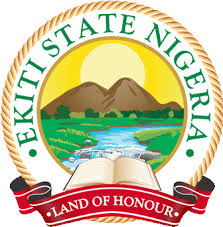 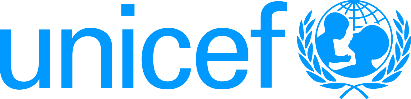 First Published January 2020.EKITI STATE MAP SHOWING THE 3 SENATORIAL DISTRICTS AND 16 LGAs     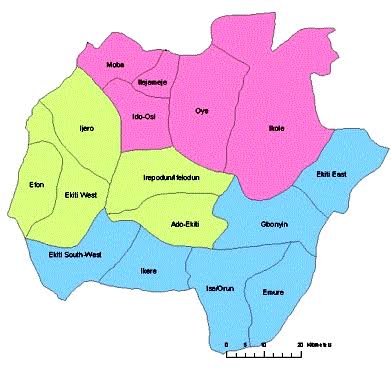 Nutrition Indicators for Ekiti State -Multiple Cluster Indicator Survey 2016.Table of ContentsList of abbreviations and Acronyms......…………………………………… Forward.……………………………………………………………………... Acknowledgement………………………………………………………….  Executive Summary………………………………………………………... Chapter 1: Introduction ……………………………………………..........  Rationale…………………………………………………………………… Ekiti State Profile.…………………………………………………………… Malnutrition in Nigeria…….………………………………………………. Current Nutrition indices for under-fives in Ekiti State……….………….  Chapter 2: Vision, Goal and Objectives of the Strategic Plan of Action for Nutrition  Chapter 3: Thematic Areas Chapter 4: Monitoring and Evaluation FrameworkChapter 5: Costing Chapter 6: Implementation Framework Roles and Responsibilities…………………………………………………..Appendix 1: Conceptual framework for malnutrition……...……………… Appendix 2: Impact of hunger and malnutrition throughout the lifecycle Appendix 3: Framework for optimum foetal and child nutrition and developmentList of Abbreviations and AcronymsAIDS 	- Acquired Immune Deficiency SyndromeANC		- Antenatal careALGON	- Association of Local Governments of NigeriaBCC		- Behaviour Change CommunicationCBO		- Community-Based OrganisationCHW		- Community Health WorkerCIYCF 	- Community-Based Infant and Young Child FeedingCMAM	- Community Management of Acute MalnutritionCSO 		- Civil Society OrganisationDRNCD 	- Diet Related Non communicable DiseasesEBF 		- Exclusive BreastfeedingFAO 		- Food and Agriculture Organisation of the United NationsFBO		- Faith-Based organizationFMOH	- Federal Ministry of HealthGAIN 	- Global Alliance for Improved NutritionGDP 		- Gross Domestic ProductHIV		- Human Immunodeficiency VirusHMIS 	- Health Management Information SystemIFA 		- Iron and Folic AcidIUGR		- Intra-Uterine Growth RestrictionIYCF 		- Infant and Young Child FeedingLBW		- Low Birth weightLGA		- Local Government AreaMDGs 	- Millennium Development GoalsMI		- Micronutrient InitiativesM&E 		- Monitoring and EvaluationMNCH	- Maternal, Newborn, and Child HealthMNDC	- Micronutrient Deficiency ControlMUAC	- Mid-Upper Arm CircumferenceNAFDAC	- National Agency for Food and Drug Administration and ControlNCFN	- National Committee on Food and NutritionNDHS	- Nigeria Demographic and Health SurveyNFNP 	- National Food and Nutrition PolicyNGN		- Nigerian NairaNGO		- Non-Governmental OrganizationNHSPA 	- National Health Sector Strategic Plan of ActionNIPD 	- National Immunisation Plus DayNPC		- National Planning CommissionNPHCDA	- National Primary Healthcare Development AgencyNSHDP	- National Strategic Health Development PlanNSS 		- Nutrition Surveillance SystemPHC 		- Primary Health CarePLWHA	- People Living with HIV/ AIDSPLW		- Pregnant and Lactating WomenPMTCT	- Prevention of Mother-to-Child Transmission of HIVPPP		- Public-Private PartnershipRUTF 	- Ready-To-Use Therapeutic FoodSAM 		- Severe Acute MalnutritionSMART 	- Standardized Monitoring and Assessment of Relief and                            	  TransitionSMOH	- State Ministries of HealthSOML 	- Saving One Million Lives InitiativeSON		- Standards Organization of NigeriaSUN		- Scaling Up NutritionUN 		- United NationsUNICEF 	- United Nations Children’s FundVAD 		- Vitamin A DeficiencyWFP		- World Food ProgramWHO		- World Health OrganisationForwardEkiti State’s plans for economic development and poverty reduction include food and nutrition as a foundational pillar for a healthy population. It is against this background that the Ministry of Budget and Economic Planning and State Primary Health Care Development Agency, developed this State Food and Nutrition Strategic Plan for the years 2020-2024. The strategic plan is an operational plan for the implementation of the State Food and Nutrition Policy that recommends innovative multi-sector and sector-specific strategic directions to assure that in Ekiti State food and nutrition security remains everyone’s commitment. Like the Policy, this Strategic Plan recognises and focuses on the State’s resolve to substantially reduce the prevalence of stunting among children under Five years of age, and to improve household food security particularly among the most vulnerable families.  While substantial reduction of acute malnutrition has occurred in recent years, there remain challenges with high levels of chronic malnutrition and micronutrient deficiency. When pregnant women do not have appropriate nutritional intake during pregnancy, and children do not receive the foods, feeding practices and care required for normal growth during their first two years of life, chronic malnutrition occurs. The State Food and Nutrition Policy (SFNP) is derived from the National Policy on Nutrition taking into account recent developments in Nutrition. The linkage of nutrition, household food security and social protection is reinforced through the Policy’s expanded multi-sector ownership and implementation responsibilities. The SFNP explains the rationale and provides a conceptual framework useful in addressing current problems. The Policy also recommends and outlines both sector specific and multi-sector strategic directions. The SFNP thus provides the foundation for the State Food and Nutrition Strategic Plan (SFNSP) 2020- 2024. The SFNSP is intended to guide SFNP implementation over a five year period with  special emphasis on the prevention of child stunting and other nutrition related issues. The SFNSP attempts to bring together, for families, many interventions that protect women and children during the 1st 1000 Days,  “window of opportunity” that begins with pregnancy and continues through the first two years of life when most stunting occurs. The SFNSP takes into account the complex causal relationships that link nutrition, infection, household food security, and social protection. The importance of addressing each of these factors and their linkages explain the need for SFNP and SFNSP to have a multi-sector ownership and joint implementation responsibilities. The SFNSP provides logical frameworks that include planned outputs and key activities for each strategic direction. It also serve as a resource mobilization tool for the state and subsequently as resource allocation guide for effective implementation as well as proper program monitoring and evaluation. It is envisaged that it will guide development partners in aligning their support and activities with the identified priority areas.Similarly, in this workplan, we have taken a deeper look at our stakeholder base and recognized their importance in the successful implementation of the workplan. It is, therefore, our hope that all state and non-state actors, including the private sector, will closely collaborate with relevant nutrition authorities at the State and Local Government levels in the implementation of this Plan, considering the general consensus that achieving good nutrition is a collective responsibility.The adoption and promulgation of the State Food and Nutrition Strategic Plan reaffirms the commitment of Ekiti State Government to ensuring a balanced dietary intake of nutritious foods and household food security for the States’ population.I, therefore, commend this document to all stakeholders in nutrition and nutrition-related sectors.………………………….. OLUFEMI AJAYIHON. COMMISSIONER, MINISTRY OF BUDGET & ECONOMIC PLANNINGEKITI STATEAcknowledgementAs part of the plans of the Ministry of Budget and Economic Planning (MBEP) and Ekiti State Primary Health Development Agency (EKSPHCDA) towards contributing to the achievement of the Sustainable Development Goals (SDGs), this strategic plan serves as an irreplaceable master plan to achieve Ekiti State vision in health and nutrition-related issues, as had been provided for earlier in the State Policy on Food and Nutrition. This document is a result of concerted and protracted efforts by dedicated State Committee on Food and Nutrition. Essentially, the Strategic Plan for Nutrition (2020- 2024) has been prepared to assist Ekiti State health professionals in implementing best practices in nutrition. The Plan provides strategic direction to nutrition specific and nutrition sensitive interventions and complements other economic activities and social services of Ekiti State Government aimed at improving the quality of life of the people of Ekiti State. The plan addresses critical issues such as exclusive breastfeeding, timely complementary feeding, iron folate, vitamin A and zinc supplementation, deworming, food fortification, management of moderate and severe acute malnutrition, and hand washing while complementary nutrition sensitive interventions in agriculture, social safety nets, early child development care and education which have been proven to have enormous potential to enhance scale, coverage and effectiveness of the nutrition-specific interventions has also been addressed.  It is hoped that health workers will use this well-documented plan and familiarize themselves with its concerns and instructions to accelerate the State’s efforts to contribute to the health and well-being of the Ekiti people, as is imperative in Ekiti State Vision on Food and Nutrition and Sustainable Development Goals (SDGs), in particular, goals 4, 5 and 6. Improved nutrition will help the State attain not only the SDGs in health but also the State Development Plan, policies, programmes and processes through which they are achievable, and in turn contribute to the overall development of the Nigerian nation. This document was made possible through the efforts of different stakeholders. We appreciate the effort of the State Committee on Food and Nutrition who worked tirelessly to develop the document. The support of Ekiti State Government and UNICEF in the whole process leading up to the successful completion of this Strategic Plan has been invaluable.   Thank you.………………………J. B. FOLORUNSO,PERMANENT SECRETARY,MINISTRY OF BUDGET & ECONOMIC PLANNING /CHAIRPERSON EKITI SCFNEXECUTIVE SUMMARYMalnutrition continues to be one of the main barriers that prevent children and societies from realizing their full potential; leading to poor economic development of both individual and nations. It impairs health, physical growth, survival, income earning capacity and consequently, the quality of life. The Ekiti State Strategic Plan of Action for Nutrition was developed in consultation with nutrition stakeholders in the State. The strategic plan of action focused on key priority areas and high impact interventions which if implemented will greatly contribute to the realization of optimal nutrition for people in Ekiti State and economic development of the state. The Strategic Plan of Action is expected to provide a framework for coordinated implementation of nutrition interventions by the various sectors and agencies of government and other nutrition stakeholders especially Development Partners in the State. The Plan is expected to give strategic direction to nutrition-specific and nutrition-sensitive interventions and complement other economic activities and social services of Ekiti State Government aimed at improving the quality of life of the people of Ekiti State. Some of the high impact nutrition interventions to be implemented include: exclusive breastfeeding, timely and appropriate complementary feeding, iron folate, vitamin A and zinc supplementation, deworming, food fortification, management of moderate and severe acute malnutrition, and hand washing while complementary nutrition-sensitive interventions in agriculture, social safety nets, early child development care and education which have been proven to enhance scale, coverage and effectiveness of the nutrition-specific interventions will also be implemented. It is expected that this Plan will contribute to increased commitment, partnerships and networking as well as resource mobilization efforts among nutrition stakeholders and facilitate budgetary allocation and timely release of funds for nutrition interventions as well as mainstream nutrition into the State development plans for improved nutritional status of children and women of reproductive age in Ekiti State. The Ekiti State Strategic Plan of Action for Nutrition is arranged in chapters as follows: Chapter 1- Introduction:  Presents information on the importance of nutrition in individual and national development, consequences of malnutrition and the rationale for the Strategic Plan of Action, the nutrition situation in Ekiti State as well as current efforts at addressing the malnutrition problem in the state.Chapter 2- Contains the vision, goal, guiding principles, strategic objectives, targets and strategies for achieving the targets of the Strategic Plan of Action in Ekiti State. Chapter 3- Contains the priority areas of interventions under different thematic areas, the delivery platforms and their expected outcomes. Chapter 4- Focuses on monitoring and evaluation including the targets and time-frames for the plan.Chapter 5- Contains the estimated budget for the main interventions proposed for each of the strategic areas.Ekiti State Strategic Plan of Action for Nutrition (2020-2024) contains ten ( 10) thematic areas of interventions and  nine (9) strategic objectives with their corresponding activities and expected outcomes. These intervention areas are as follows:Thematic Area1 - Nutrition of Women of Reproductive age (15-49 years): Improving the health of women of reproductive age is a priority because maternal malnutrition increases the risk of poor pregnancy outcomes, causes high maternal morbidity and mortality associated with reproductive roles of women, and reduces care giving capacity of these women leading to malnutrition and associated consequences among infants and young children. Thematic Area 2 - Infant and Young Child Feeding of children under five years of Age: Child malnutrition is the biggest contributor to under-five morbidity and mortality, due mainly to increased susceptibility to infections. Child malnutrition also has long term effects including onset of adult non-communicable diseases as well as negative impact on economic productivity.Thematic Area 3 - Prevention and management of Severe Acute Malnutrition (SAM): to save the lives of vulnerable groups especially children including in emergencies. These interventions are aimed at prevention of SAM and provision of nutrition care and support during illness to prevent further deterioration of nutritional status and save lives of persons affected taking into account the seasonality of food availability as well as emergency situations. Thematic Area 4 - Micronutrient Deficiency Control (MNDC): Micronutrients deficiencies particularly Zinc, Vitamin A, iodine, and iron impair child growth and survival, cognitive development, adult health and productivity. Interventions for prevention of micronutrient deficiencies include; awareness creation on dietary diversification, nutrition education, supplementation, food fortification and bio-fortification.Thematic Area 5 - Improved nutrition in schools and other institutions: The interventions to improve nutrition in schools and other institutions are expected to contribute to the overall efforts of promoting healthy food choice and optimal nutrition of school age children and enhance learning and school performance as well as nutrition and health of school children in the State. Thematic Area 6 - Prevention; management and control of diet related Non-Communicable Diseases (DRNCDs): The State Strategic Plan of Action for Nutrition aims at halting and reversing the rising burden of non-communicable diseases by promoting awareness creation, strategies for prevention and control of these diseases to reduce morbidity, mortality and save on health costs.Other thematic areas include; Water and Sanitation, Food Security, Poverty Reduction and Monitoring and Evaluation This Strategic Plan of Action for Nutrition also provides an estimate of the total resources required to achieve the goal and objectives outlined in the document as enshrined in the National Policy on Food and Nutrition. The cost estimates cover the five years (2020-2024) of implementation. These cost estimates are based on an international recommended unit cost for interventions as well as on programmatic experiences and peculiarity of Ekiti State. Overall, the projected total cost for implementing the activities of this Strategic Plan of Action for Nutrition in the next five years is three billion, six hundred and seventy nine million, nine thousand, three hundred and seventy six naira (NGN3,679,009,376.00), about ten million, one hundred and sixty three thousand and nine dollars (10,163,009 USD).CHAPTER 1INTRODUCTIONNutrition is very important to national development as it greatly influences child growth, development and the productive life of every individual. Adequate nutrition is a basic right of every individual at each stage of the lifecycle. Nutrition was required for the attainment of the Millennium Development Goals (MDGs) and the sustenance of the gains made in their achievements. Nutrition is also required in meeting many of the Sustainable Development Goals (SDGs) especially Goals 1 – 6. Malnutrition remains a major problem that hinders national development and reduces the opportunities of millions of people worldwide and if not addressed will significantly impede the achievements of the SDGs targets.  Improvement in nutrition will contribute significantly to the reduction of poverty, improved health status, education and income. Malnutrition occurs when an individual does not consume sufficient and adequate nutritious and safe food. However, inadequate health care, low level of education, poor sanitation and hygiene, limited access to resources, poor caring capacity of women are other underlying factors that contribute to malnutrition. As part of the commitments of the Federal Government of Nigeria to reduce hunger and malnutrition in Nigeria, the National Policy on Food and Nutrition was formulated in 2001. This policy document was reviewed and formally launched in October, 2016. The policy recognizes adequate food and nutrition as a human right and adopt a right-based approach to planning, budgeting and implementation of the policy. The implementation of the policy is premise on the need for both public and private sector participation and strengthening the synergy between government and the development partners as well as other stakeholders in our collective responsibility to improve the nutrition situation in Nigeria. The government of Ekiti State in collaboration with UNICEF developed this Strategic Plan of Action for Nutrition (SPAN) in consonance with the National Policy on Food and Nutrition (2016) and the National Health Strategic Plan of Action for Nutrition (NHSPAN, 2009). Rationale The National Policy on Food and Nutrition recognizes the multi-sectoral and multi-disciplinary nature of nutrition as well as the important roles of the various sectors including health, agriculture, education, economic planning, science and technology, trade and industries among others in the implementation of various activities geared towards reduction of malnutrition and ensuring adequate health and nutrition of the populace. Thus, the implementation of nutrition- specific and nutrition-sensitive interventions using sector strategies as seen as effective means for addressing the immediate and underlying causes of malnutrition especially among women and children. Therefore, the interventions that will reduce the problem of malnutrition cut across the various sectors and should focus on core strategic areas including food security, public health, education, water and sanitation, poverty alleviation and social protection, women empowerment, economic planning and development. Malnutrition can manifest in the form of under-nutrition, over-nutrition and micro-nutrient deficiencies. A major cause of under-nutrition in Ekiti State is inadequate dietary intake, where food supply fails to meet the body nutrients requirements. Under-nutrition compromises the immune defense system of an individual especially children making them susceptible to common infectious diseases, such as diarrhoea, pneumonia and poliomyelitis. Over-nutrition, on the other hand, results from excess consumption of food, especially calorie leading to obesity which is a risk factor for a number of Diet Related Non-Communicable Diseases (DRNCDs) such as hypertension, diabetes, and cardiovascular diseases. Adequate nutrition is also essential for increasing the efficacy of medications, such as antiretroviral drugs and vaccines, and plays a critical role in the strategies for the prevention, treatment, and care of people living with HIV/AIDS. The consideration of child nutrition starts from conception, where a pregnant mother does not have adequate dietary intake, poor diet diversification could result in intra-uterine growth restriction (IUGR) resulting in low birth weight (LBW) babies. Other manifestation of child malnutrition includes: Underweight - a reflection of low weight-for-age Stunting - a chronic restriction of growth in height indicated by a low height-for-age Wasting - an acute weight loss indicated by a low weight-for-height Micronutrient deficiencies or “hidden hunger” The Lancet series on nutrition released in 2008 provided evidence of the impact of under-nutrition on infant and child mortality and the irreversible long-term effects on health, cognitive and physical development. The document also indicates the availability of high impact, low cost interventions that could address these problems and save millions of lives of women and children. It highlighted the need to focus on the crucial 1,000 days “window of opportunity” from conception to a child’s second birthday based on the fact that any nutritional deficit suffered by an infant during this period will be irreversible.The Lancet Series called for greater prioritization of national nutrition programmes and stronger integration with health programmes as well as enhanced inter-sectoral collaboration and the need for more focused coordination in the global nutrition system of international agencies, donors, academia, civil society, and the private sector.Since improvement in nutrition was key to the attainment of MDGs and similarly the SDGs, there will only be meaningful economic and sustainable development when nutrition is accorded the necessary priority in developmental planning. It is important therefore that proven high impact, cost effective nutrition interventions need to be implemented to scale. It is based on this premise that the Ekiti State Committee on Food and Nutrition in collaboration with UNICEF and other Partners and Stakeholders developed this Costed Nutrition Strategic Plan of Action to serve as a practical tool that will guide the implementation of activities to improve the nutrition situation of the State and contribute to the achievement of the Sustainable Development Goals (SDGs). The costed Nutrition Strategic Plan of Action will also be used as a tool for resource mobilization among partners and stakeholders.  1.2 State BackgroundEkiti state was created out of the old Ondo State on 1st October, 1996 by the then Military Government of Nigeria, headed by Late General Sani Abacha.  Ekiti State is located in South West Nigeria and has a 2018 projected population of 3,550,346 people, according to the 2006 population census. It lies between longitude 400 51’ and 500 451’ east of the Greenwich meridian and latitude 700 151’ and 800 51’ north of the equator.  It lies South of Kwara and Kogi States, East of Osun State and bounded by Ondo State in the East and in the South. The State capital is Ado Ekiti, which is central to the remaining towns and communities.  The state is made up of three Senatorial districts, six Federal Constituencies, sixteen Local Governments and 177 wards. It also has 133 towns and villages.HEALTHEkiti has 323 Primary Health Care Facilities, 193 Private Health Care Facilities, 22 Secondary Health care Facilities, three Specialists Hospitals, one State Teaching Hospital and one Federal Teaching Hospital, as well as numerous Private Hospitals.AGRICULTUREThe State is agrarian with agriculture being the major occupation of the people and it also drives the State’s economy. Ekiti State is one of the largest producers of rice, kolanut, Oil palm and cocoa in the South West of Nigeria. The people also produce crops like cassava, yam, cocoyam, maize, cowpea, plantain, vegetables and fruits like cashew, mango, and oranges.Each of the belts in the state is endowed with one or two produce, for example, the Southwest belt (Ilawe) is known for large quantity of Banana and Plantain production all year round, Igbemo is good at Rice Production, while Ilasa in Ekiti East and nearly all other communities in the State are revered for Yam Production. They also grow different types of vegetables for consumption and sales. The best delicacy of Ekiti people is Pounded Yam with vegetables, melon soup and bush meat.EDUCATIONEkiti State places high premium on education and has over 2000 educational institutions, which include 898 Public Primary Schools, 189 Public Secondary Schools, 8 Technical Colleges, 16 Remedial Colleges and about 1200 Private Primary and Secondary Schools, as well as 14 Public and Private tertiary institutions.CLIMATEThe State enjoys a tropical climate with two distinct seasons. These are rainy season (April-October) and the dry season (November-March) which provides opportunity for food production throughout the year, especially perennial crops. In winter, there is less rainfall than in summer, the average annual temperature in most parts of the state is 21 degree Celsius. March is the hottest month of the year with an average temperature of 27.1 degree Celsius, while August records the lowest average temperature of 22.9 degree Celsius.Ekiti State has tourism potentials and has a number of tourist attraction sites, including Ikogosi Warm Spring and Arinta waterfalls at Ipole Iloro. The state is also culturally endowed with several traditional festivals and cultural sites.1.3 Malnutrition in Nigeria Malnutrition is an underlying cause of the global burden of diseases, maternal and child mortality and has been recognized as a serious problem in developing countries. It is an underlying cause of about 50% of childhood diseases among children under-5 years. Malnutrition compromises the immune systems, retards physical and mental development in children and contributes to high infant, child and maternal mortality in Nigeria (NNHS, 2015). According to Multiple Indicator Cluster Surveys (MICS, 2007 -2016) underweight prevalence increased by 24.5%, stunting by 26.4% in the same period while there was no change in wasting prevalence (10.8%).Figure 1: National nutritional statusThe prevalence of underweight, stunting and wasting varies across the various geo-political zones of Nigeria. For instance, the underweight prevalence in North-West and North-East were 42.6% and 40.0% respectively (MICS 2016). The underweight prevalence in the remaining geo-political zones (North- Central 19.6%, South-West 16.0%, South-South 13.8% and South-East 13.6%) were less than the national average (31.5%). During this period, the stunting prevalence was highest in the North-West 58.5% while the stunting prevalence in the North-East, North-Central, South-West, South-South and South-East were 52.4%, 34.9%, 19.4%, 19% and 16.9% respectively compared with the national average of 43.6%. Similarly, wasting prevalence was 13.0% and 12.9% in the North-East and North-West respectively while South- West, South-East, North-Central and South-South had wasting prevalence of 8.9%, 8.2%, 7.1% and 6.8% respectively. These malnutrition rates are high and have grave consequences on child growth and development. It also contributes to the high burden of infant morbidity and mortality and could be a cause of onset of non-communicable diseases in adult life.The nutrition of infant and young children and their mothers is critical for the nutrition and health of future generations as well as the economic development of the country. Thus, a lifecycle approach must be adopted to tackle the scourge of malnutrition taking into consideration the nutrition of adolescent girls who are also potential mothers. As shown in Figure 2, malnourished children suffer from irreparable intellectual impairment and stunted physical growth. Malnourished children have poor educational outcomes and are prone to drop out of the educational system.Hungry and malnourished adults are unable to be fully productive workers and are more likely to be ill: increasing the strain on often overburdened health systems. This will have a negative impact on the economic prosperity of the country. Malnourished women give birth to low birth weight babies, transferring the broad economic disadvantages of malnutrition in their own lives to the next generation. Such low birth weight babies are likely to be stunted especially if they do not receive adequate health care. Once they lose opportunity for catch-up growth, they are also likely to grow up to become stunted adolescents with reduced physical labour capacity and lower educational attainment. The adolescent girl-child who is stunted is likely to become a malnourished woman with reduced opportunity for educational achievement and economic prosperity. If the adolescent girl-child becomes pregnant, she is likely to give birth to low birth weight babies; thus continuing the intergenerational cycle of malnutrition.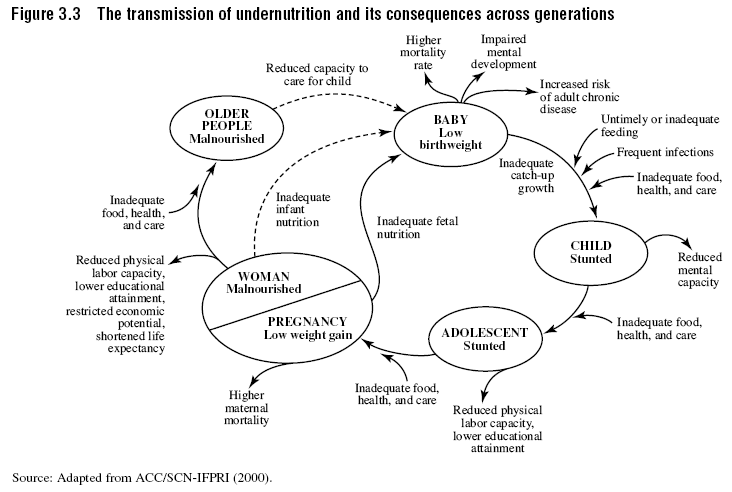 Figure 2: The Transmission of under-nutrition and its consequences across generations  Although, economic development does improve nutrition outcomes, it often does so at a very slow pace. Economic growth is retarded in countries where malnutrition is widespread. It follows that any government pursuing an efficient development strategy should include nutrition policy along with sound fiscal, foreign investment, exchange rate, and sector-specific policies. Economic analysis of the costs of malnutrition has examined specific micronutrient deficiencies as well as stunting. For example, an estimated 3.4% of global Gross Domestic Product (GDP) is lost to the effects of anaemia on childhood cognitive development and educational attainment. Iron deficiency in adults has been estimated to decrease national labour productivity by 5.0 to 17.0% and up to 10.0% in lost productivity and earnings has been attributed to stunting. These figures are especially pertinent in terms of future development goals, since nearly one-third of all children in the developing world are currently underweight or stunted. Apart from these direct consequences of malnutrition, it also has an indirect effect on a country’s economic development. There is evidence that eliminating malnutrition in children has multiple benefits. It can boost Gross National Products by about 12.0% and investment in nutrition yields up to 16.0% returns.1.3.1 Malnutrition in Ekiti State According to the MICS (2016), Ekiti State has underweight prevalence of 11.6%, stunting 21.9% and wasting 6.8% among under-5 children. Based on these indices, malnutrition among under-5 children has been on the increase in the last decade. Between 2007 and 2016, underweight prevalence reduced from 17.2% in 2007 to 8.7% in 2011, and sharply increased to 11.6% in 2016. There is consistent decline in the prevalence of overweight from 6.1% in 2007 to 3.2% in 2011 and 0.5% in 2016. About one in every five children (21.9%) in Ekiti state is stunted compared to 13.6% and 33.6% in 2011 and 2007 respectively. Likewise, prevalence of wasting has increased from 6.1% in 2011 to 6.8 in 2016. The stunting prevalence in Ekiti State (21.9%) is higher than the South-West average while underweight (11.6%) and wasting (6.8%) prevalence are lower than the South-West average of 16.0% and 8.9% respectively. The rising levels of malnutrition among under five (U5) children in Ekiti State may be attributed to worsening infant and young child feeding practices and poor sanitation indices.According to MICS (2016), only 27.6% of mothers practiced early initiation of breastfeeding while pre-lacteal feeding practice was 19.2%. Although, data on exclusive breast feeding (EBF) was not available in the MICS 2016, however, EBF rate in Ekiti State according to NDHS 2013 was 47.2%. Based on this report, Ekiti State has one of the lowest rate of bottle-feeding (13.0%) in the South-West region. However, this low bottle-feeding rate, does not translate to high exclusive breast feeding rate. Increase in bottle-feeding has been linked to increase prevalence rate of childhood diarrhoea and death. Prevalence of diarrhoea (9.2%) in Ekiti State according to MICS 2016 is higher than the south west average of 8.3%. This high prevalence of diarrhoea is also related to the high prevalence (39.0%) rate of open defecation among households in Ekiti state compared to South West average of 24.1%. Based on this evidence and the need to reduce the level of malnutrition among children and their mothers in Ekiti State, efforts must be directed towards the implementation of high impact cost-effective interventions. 1.4 Current Efforts to Address Malnutrition in Ekiti State1.4.1 State EffortsThe Ekiti State Ministry of Budget and Economic Planning through the State Committee on Food and Nutrition, is responsible for bringing together various government Ministries, Departments and Agencies (MDAs) including; the Ministries of Health, Education, Agriculture, Women Affairs, Finance, Information, Commerce, Justice, Water Resources and Academic institutions, for the development of strategies and action plan for the implementation of food and nutrition policy objectives. The Nutrition Department in the State Primary Health Care Development Agency is the agency of government that has the primary responsibily for scaling up nutrition-specific interventions in collaboration with other stakeholders in the State. The Agency has trained Nutrition Focal Persons, Assistant Nutrition Focal Persons and Facility Nutrition Liaison Officers on key nutrition interventions and these oversee the implementation of low-cost, high impact nutrition interventions in their respective LGAs and facilities. There is Infant and Young Child Feeding support groups in four LGAs (Ikole, Ijero, Ekiti West and Ekiti East). The Ministry of Agriculture in conjunction with Agricultural Development Project has trained community extension workers to support exclusive breastfeeding and complementary feeding practices. These extension workers also support caregivers at the community level to practice appropriate infant and young child feeding.All the Facility Nutrition Liaison Officers in the State has been equipped with the knowledge required to implement Essential Nutrition Actions such as support and promotion of Exclusive Breastfeeding Practices, Promotion of Adequate Complementary Feeding Practices, Nutrition Screening of Under-five Children Using Mid Upper Arm Circumference Tape, Supplementation of Under-Five Children with Vitamin A during Campaigns such as Maternal Newborn and Child Health Week, Growth Monitoring and Promotion, Nutrition Counseling and Education and  Distribution of Ferrous and Folic Acid to Pregnant women. CHAPTER TWOVISION, GOAL AND OBJECTIVES OF THE STRATEGIC PLANThis Strategic Plan of Action for Nutrition provides a summary of the priority food and nutrition interventions for the period 2020 to 2024 in Ekiti State of Nigeria. It is derived from the National Food and Nutrition Policy (NFNP), State Policy on Food and Nutrition and builds on previous strategies, efforts, and initiatives such as the Health Sector Component of National Strategic Plan of Action for Nutrition, Baby Friendly Hospital Initiative (BFHI), the Saving One Million Lives (SOML), and the Scaling Up Nutrition (SUN) Movement.  It recognizes that optimal nutrition at each stage in the lifecycle is fundamental to breaking the vicious cycle of malnutrition and ensuring that individuals achieve healthy and productive lives, and contribute positively to the socioeconomic development of the State. This strategic costed plan of action for Food and Nutrition takes a multi-sectoral approach in dealing with the underlying causes of malnutrition. It therefore considers both Nutrition-specific and Nutrition-sensitive interventions that will improve the nutritional status of people in Ekiti State with specific focus on the most vulnerable groups especially children under five years of age, women of reproductive age, the elderly, and people in special circumstances such as emergencies and People Living with HIV/AIDS (PLWHA).2.1 Vision StatementA state where the people are equitably food and nutrition-secure with high quality of life and socio-economic development contributing to human capital development objectives of Vision 20:20:30 and beyond.2.2 GoalTo attain optimal nutritional status for all in Ekiti State, with emphasis on the most vulnerable groups such as children, adolescents, women, elderly, and groups with special nutritional needs.2.3 ObjectivesTo achieve the goal of attaining an optimal nutritional status by the year 2024, a number of objectives and targets are articulated as follows: To improve food security at the state, local government, community, and household levels;To reduce under-nutrition among infants and children, adolescents, and women of reproductive age;To significantly reduce micronutrient deficiency disorders, especially among the vulnerable group;To promote the teaching of nutrition education in formal and informal settings;To promote optimum nutrition for people in especially difficult circumstances, including PLWHA and those in emergency situationTo prevent and control diet-related non-communicable diseases;To incorporate food and nutrition considerations into the state and local government sectoral development plans;To strengthen systems for providing early warning information on the food and nutrition situation; andTo ensure universal access to nutrition-sensitive social protection.2.4 TargetsReduce the proportion of people who suffer food poverty from 38.5% (NBS, 2012) to 20.0% by 2024;Increase exclusive breastfeeding rate from 43.9% (MICS,2016-S/W) (Ekiti State data is not available) to 60.0% by 2024;Increase the percentage of children age six months and above who receive appropriate complementary feeding from 14.7% (MICS, 2016) to 50.0% by 2024;Reduce stunting rate among under-five children from 21.9% (MICS,2016)  to 15.0% by 2024;Reduce childhood wasting including Severe Acute Malnutrition (SAM) from 6.8% (MICS 2016) to 3.0% by 2024;Achieve and sustain universal household access to iodized salt by 2024Increase coverage of Vitamin A supplementation from 75.8% (NNHS,2015) to 95.0% by 2024;Achieve 60.0% coverage of Zinc supplementation in diarrhoea management for all children needing treatment by 2024;Increase the proportion of U5 children who receive deworming tablets from 37.5% (NNHS, 2015) to 80.0% by 2024;Reduce prevalence of diet-related non-communicable diseases by 30.0% in 2024;Increase access to potable water from 84.4% (MICS,2016) to 90.0% by 2024;Improve the quality of water from 13.2% (MICS,2016) to 60.0% by 2024;Increase the number of relevant MDAs at all levels with functional nutrition unit/Desk Officer from 20.0% to 100.0% by 2024;Mainstream nutrition objectives into social protection and safety net programmes of all MDAs by 2024; andAchieve universal access of all school children in the pre- and basic school classes to school-based feeding programmes by 2024.Strategies Advocacy and Resource Mobilization;Social and Behaviour Change Communication;Capacity Building;Service Delivery;Community participationMedia participationCoordination and Multi-Sectoral PartnershipCHAPTER 3: THEMATIC AREASThis Strategic costed Plan of Action for Nutrition is based on the UNICEF conceptual frame work (appendix 1) and reemphasized by the Lancet (2013) series on maternal and child nutrition (appendix 2) which focuses on the underlying causes of malnutrition; food security, care for mother and baby, and health services and healthy environment. It also recognizes that these underlying causes are shaped by social, economic, political and environmental factors. Based on these factors ten thematic areas have been addressed in this strategic Plan of action. Included in the plan is estimated cost for the interventions and a Monitoring and Evaluation Framework to ensure proper monitoring and evaluation of the interventions.  The thematic areas addressed are as follows:Thematic Area 1: Nutritional status of Women of Reproductive Age and Adolescent girls (15-49 years)Malnutrition poses a variety of threats to women because it weakens their abilities to survive childbirth, reduces capacity to generate income, productivity and ability to care for their families while it increases susceptibility to infections. Adolescent girls and Women of Reproductive Age (WRA) nutritional needs are very important. The cycle of malnutrition can be prevented if they are well nourished in preparation for child bearing. Adolescence is a period of rapid growth, increased nutritional requirement and development of food habits. Adolescent girls are particularly vulnerable to malnutrition following increased nutritional requirement occasioned by fast growth rate and rapid physiological development. Nutritional needs of this group should be addressed as one of the steps to break the vicious cycle of inter-generational malnutrition, chronic diseases and poverty.Improving nutritional status of women of reproductive age while delaying pregnancy for adolescent girls can reduce risk factors that affect health and survival chances of both mother and child. Adequate nutrition, which is a foundation of any individual’s health, is especially critical for WRA and adolescent girls because inadequate nutrition negatively affects not only women’s health but also their children’s health.Risk factors for low birth weight (LBW) babies are, childhood stunting, anaemia during pregnancy, poor maternal nutrition, among others. LBW babies are more susceptible to infectious diseases and death; they may also face a higher risk of chronic illnesses such as diabetes and heart diseases in adulthood.The major causes of malnutrition among WRA include inadequate knowledge on nutrition, poor food habits and practices, low micronutrients intake at adolescence and during pregnancy, poor sanitation and hygiene.Therefore, this plan focuses on interventions that will ensure WRA and adolescent girls receive adequate nutrition.Priority AreasPromote healthy nutrition/dietary practices among WRA and adolescent girlsPromote adequate micronutrient intake WRA and adolescent girlsPromote routine weight monitoring and appropriate counseling for pregnant womenPromote appropriate management of malnutrition among pregnant women, lactating women and adolescent girlsPromote optimal nutrition for HIV positive mothersStrengthen the capacity of health workers to adequately offer maternal and adolescent nutrition servicesPromote sensitization programmes toward reducing teenage pregnancyExpected outcome: Improved nutritional status of women of reproductive age and the newbornsTable 1:  Nutrition Status of Adolescent Girls and Women of Reproductive Age (WRA)Thematic Area 2: Infant and Young Child FeedingMalnutrition is responsible for about 2,300 deaths per year in children younger than five years in Nigeria, this makes the country the largest contributor to under-5 mortality rate in the world (UNICEF, 2017). Malnutrition also contributes indirectly to more than half of all deaths in children worldwide (WHO, 2017). In Ekiti state, Post-Neonatal mortality is 46/1000; Infant Mortality rate is 69/1000; Child Mortality rate is 18/1000 while under five mortality rate is 86/1000 live births (MICS 2016).  It is therefore, a major threat to the survival, growth and development of children.Infants and young child feeding is a key area to improve child survival and promote healthy growth and development. The first two years of a child’s life are particularly important, as optimal nutrition during this period lowers morbidity, mortality and reduces the risk of chronic diseases. Poor nutrition diminishes cognitive and physical development marked by poor performance in school and negatively impacts productivity later in life. Factors influencing malnutrition in infants and young children include low birth weight, poor feeding practices, child illness, poor maternal nutrition, low access to adequate and diversified diets and inadequate access to health and nutrition services.Priority AreasPromote early initiation of breastfeeding within thirty minutes of birthPromote exclusive breastfeeding for the first six months of baby’s lifePromote optimal and safe complementary feeding with continued breastfeeding for two years and beyondProvide appropriate micronutrient supplementation to children under five yearsStrengthen growth monitoring and promotion, including mid-upper arm circumference (MUAC) screeningPromote IYCF in the context of HIV/AIDSStrengthen referral mechanism and linkage between the community and health facilityExpected outcome: Improved nutritional status of children under-five years of age.Table 2: Interventions focusing on Infant and Young Child FeedingThematic Area 3: Management of Severe Acute Malnutrition Severe acute malnutrition is one of the major killers of under-five children in developing countries. It is defined by a very low weight for height and/or clinical signs of bilateral pitting oedema. The weight and height of children under 5 years of age are used as a measure for the general health of the entire population. Weight for height provides clearest picture of acute malnutrition in a population at a specific point in time. A very low (less than 11.5 cm) mid- upper arm circumference also indicate severe acute malnutrition in children who are 6- 59 months of age.    Priority Areas• Adoption of the National guidelines and standards of practice for management of CMAM. • Strengthening the capacity of health care systems to manage severe acute malnutrition. • Strengthening the monitoring and evaluation of services targeted at the management of moderate and severe malnutrition • Ensuring safety of nutrition commodities used for management of moderate and severe acute malnutritionExpected Outcome: Improved cure rate for children with severe acute malnutrition.Table 3: Interventions focusing on Management of SAMThematic Area 4: Micronutrient Deficiency Control Micronutrient deficiency is a lack of essential vitamins and minerals required in small amount by the body for proper growth and development. Deficiencies in micronutrient have devastating consequences on the physical and mental well-being of the population contributing to increase in morbidity and mortality among the populace. Key strategies used in preventing and control of micronutrient deficiencies are supplementation, food fortification, nutrition education, dietary diversification and public health measures, such as deworming and malaria control. The focus of the plan of action is to ensure that the population receives adequate amount of micronutrient, through dietary diversification, fortification and supplementation.Priority areasAdvocacy and awareness creation on food fortification, supplementation, dietary diversification and dewormingBiannual implementation of Maternal Newborn and Child Health Week (MNCHW)Capacity building of service providers on micronutrients deficiency prevention and controlStrengthening monitoring and evaluation systems for micronutrient controlPromotion of consumption of bio-fortified micronutrient rich foods Expected Outcome:Reduced prevalence of micronutrient deficiencies.Table 4: Interventions focusing on Micronutrient Deficiency ControlThematic Area 5: Diet Related Non-Communicable DiseasesDiet related Non-communicable diseases such as hypertension, obesity, cardiovascular diseases, diabetes and cancer, are the leading causes of death among adults globally and they are on the rise both in low- and middle-income countries. Poor dietary quality in particular, high salt intake, high saturated and trans-fatty acid intake, low fruit and vegetable consumption and insufficient physical activities are key risk factors. It is a barrier to economic growth and National development. The plan of action focuses on the need to promote healthy lifestyle through healthy diet and physical activities among the population with the view of reversing the rising trends of non-communicable diseases.  Priority AreasAdoption of National guidelines for prevention, management and control of diet related NCDsCapacity building for service providers on prevention, management and control of diet related NCDsAwareness creation among the general public on the prevention, management and control of diet related NCDs Strengthening the monitoring and evaluation systems for diet related NCDs.Encourage physical exercises to address sedentary lifestyle.Expected outcomes: Reduced prevalence of diet related NCDs.Table 5: Interventions focused on DRNCDThematic Area 6: Nutrition in Schools, Public and Private InstitutionsMalnutrition in early childhood affects school enrolment, retention and overall performance. Adequate nutrition is therefore, essential to aid the learning potential of children and to maximize returns on educational investments. Nutrition education in schools is known to significantly foster healthy eating habits and contributes to adequate nutrition. School provides an ideal setting to promote optimal nutrition practices early in life since it reaches a high proportion of children and adolescents. The nutritional challenges facing pupils/students in schools are related to the quantities, varieties and qualities of food provided. It is important to ensure that adequate nutrition in terms of energy, protein, vitamins and minerals are provided in the diets, to meet the Recommended Dietary Allowances (RDAs) of individuals. Schools and other institutions need support to provide effective and current nutrition knowledge, care and nutritious food. Therefore, there is a need to work with various stakeholders in order to provide adequate and necessary support at improving the performances of pupils/students in terms of their intelligent quotients.Priority areas• Review, develop and implement nutrition guidelines for schools and other institutions• Implement school feeding programme• Promote teaching of basic nutrition in all schools and other institutions• Implement appropriate nutrition interventions in schools and other institutions• Strengthen, monitor and evaluate nutrition interventions in schools and other institutions.Expected outcome: Improved nutritional status of school-age children and people in other institutions. Table 6: Interventions focusing on Nutrition in schools, public and private institutionsThematic Area 7: Water and Sanitation Water, sanitation, and nutrition are interdependent. Under-nutrition is directly caused by inadequate dietary intake and indirectly related to contaminated drinking water, poor sanitation and hygiene practices. Lack of clean water and sanitation can lead to diarrhoea which is among the biggest killers of children mainly caused by ingesting contaminated foods or drinks. These diseases are largely preventable through hand washing with soap and water, safe drinking water and basic sanitation in addition to appropriate breastfeeding and adequate nutrition.Priority AreasAwareness creation on hand washing at critical times and environmental hygiene at households, communities, schools and health care facility levels. Awareness creation on the importance of maintaining clean water systems and sanitation (toilets).Sensitization on household water treatment for improved water source, transportation and at the point of use.Awareness creation on food hygiene Provision of basic WASH facilities.Expected Outcome:1. Increased availability of basic WASH facilities, improved hand washing practice, food hygiene and environmental hygiene practices in the general population.Table 7: Interventions focused on Water and SanitationThematic Area 8: Food SecurityFood security is when all people at all times, have physical, social and economic access to sufficient, safe and nutritious food to meet their dietary needs and food preferences for an active and healthy life (FAO, 1996). There are four dimensions as defined by the Food and Agricultural Organization (FAO); (i) food availability, (ii) access to food, (iii) stability of supply and access, and (iv) safe and healthy food utilization. Food availability and its accessibility is a function of food production and processing. Stability of supply and access also depends on food production, income, market and information transfer programmes (both public and private). Stability of supply and access can be adversely affected by shocks due to weather, price fluctuations, natural and human induced disasters, political and economic factors. Safe and healthy utilization of food implies proper use of food and includes the existence of appropriate food processing and storage practices, adequate knowledge and application of nutrition information, child care and adequate health and sanitation services.Priority AreasProduction of nutritious food crops including micronutrient-rich foods/products,Facilitate production diversification and increase production of nutrient-dense crops and small-scale livestock  Food processing, storage and preservation to retain nutritional value, shelf-life, food safety, reduce seasonality of food insecurity and post-harvest losses, and to make healthy foods convenient to prepare.Dietary diversification and promotion of neglected indigenous food recipes.  Expected Outcome: Increased availability, affordability, and consumption of diverse, nutritious, safe, healthy foods and diets. Table 8: Interventions focused on Food SecurityThematic Area 9: Poverty Reduction The wise saying “Train a woman and build a nation” is apposite. Poverty reduction and nutrition can be improved having women, youths and teenage mothers in mind. There is evidence of positive association between women empowerment and improved maternal and child nutrition. It has also been shown that involving women in cash transfers and agricultural program have positive impact on women empowerment and therefore, improved maternal and child nutrition outcomes which will also go in a long way to reduce poverty and increase the nutritional intake of the populace.Priority Areas:Empower women by ensuring access to productive resources, income opportunities, protection of human dignity, gender equality, credit, labour and time saving technologiesPromote women entrepreneurs to expand their businesses To create job opportunities for the youth and Teenager mothers Expected Outcome:Women, youths and Teenage mothers empowered to improve their earning capacity and standard of living which enables them to provide adequate nutrition for their families.  Table 9: Interventions focused on poverty ReductionThematic Area 10: Monitoring and EvaluationThe purpose of monitoring and evaluation of nutrition strategic costed workplan is to determine and measure the amount of progress made for the intervention as well as ascertaining whether the related goals/expected outcomes are being met. The specific aim is to assess the effectiveness of nutrition interventions in Ekiti State.In determining what to measure, practitioners and other stakeholders should target nutrition care indicators for tracking the effect of nutrition programme interventions.  The monitoring and evaluation should be considered at planning, implementation and post programme implementation stages to effectively track milestones and overall achievement. In essence, all aspects of the result- chain viz: input, activities, output and outcome as well as impact measurement must be integrated into the Monitoring and Evaluation Plan. For effective monitoring and evaluation to be carried out, there must be robust data on nutrition and related activities to be derived from system of administrative statistics, regular household and institution-based surveys. The use of standardized indicators and criteria will no doubt increase the validity and reliability of data collection outcome. This will help to evaluate the overall impact of the nutrition interventions in the State. It will further assist to effectively monitor, measure and evaluate the changes in nutrition care indicators. Priority Areas:Adoption of appropriate and standardized indicators/measuresMonitoring of defined targetsEngagement of the nutrition stakeholders in training on interpretation of the monitoring and evaluation data.Deployment of appropriate technology to enhance data qualityExpected Outcome:  Evidence based decision making on nutrition and other related issues using quality and timely data generated from the different sectors.Table 10: Interventions focused on Monitoring and Evaluation Intervention ProgrammesCHAPTER 4: MONITORING AND EVALUATION FRAMEWORKTable 11: Outcome Level IndicatorsCHAPTER 5:  COSTINGThe main objective of this section is to provide cost estimates for the five-year period of the Ekiti State SPAN so that stakeholders know the cost required to operationalize the plan. The cost estimates could also be used for advocacy and resource mobilization purposes. The cost estimates have been based on micro-costing and activity-based costing related to the key priority areas and their current costs and official exchange rate of NGN 305 to the USD.  The State adopted the activity-based costing approach to provide cost estimates that are as accurate as possible. It is also recognized that resource contributions will come from the respective sectors involved in the implementation of the plan as well as relevant partners. The total cost required to operationalize the Strategic Plan of Action for the five-year period is estimated at three billion, six hundred and seventy nine million, nine thousand, three hundred and seventy six naira (NGN3,679,009,376.00), about ten million, one hundred and sixty three thousand and nine dollars (10,163,009 USD) (Tables 12 and 13).Table 12: Cost breakdown by Priority Area and year (in Naira)Table 13: Cost breakdown by Priority Area and year (in Dollar) ReferencesBlack, R.E., Allen, L.H., Bhutta, Z.A., Caulfield, L.E., De Onis, M., Ezzati, M., .. . Maternal and Child Under-nutrition Study Group ( 2008 ). Maternal and child under-nutrition 1: global and regional exposures and health consequences. The Lancet.  371, 243 – 260 .  DOI: 10.1016/S0140-6736(07)61690-0.Black, R.E., Victora C.G., Walker S.P., Bhutta Z.A., Christian P., De Onis M., ... Maternal and Child Under-nutrition Study Group. (2013). The Lancet, 382(9890), 427-451.  Lancet.  DOI: http://dx.doi.org/10.1016/S0140-6736(13)60937-X	FAO. (2004). The State of Food Insecurity in the World 2004, FAO Document Repository.Federal Ministry of Health (2014). Health Sector Component of National Food and Nutrition Policy: National Strategic Plan Of Action for Nutrition (2014 – 2019) . Retrieve fromhttp://www.health.gov.ng/doc/NSPAN.pdfFederal Ministry of Health (2010). National Strategic Health Development Plan (Nshdp) 2010 – 2015. Retrieved from http://www.health.gov.ng/doc/NSHDP.pdfHorton, S. (1999). Opportunities for investment in nutrition in low-income Asia. Asian Development Review 17, 246-273.Retrieved from http://hdl.handle.net/11540/5393.International Food Policy Research Institute. (2016). Global Nutrition Report 2016: From Promise to Impact: Ending Malnutrition by 2030. Washington, DC. Martinez, R. & Fernandez, A. (2008). The cost of hunger: Social and economic impact of child under-nutrition in Central America and the Dominican Republic. Santiago, Chile: United Nations.National Bureau of Statistics (2014). Summary Findings of National Nutrition and Health Survey, Nigeria using SMART Methods. Retrieved from www.nigerianstat.gov.ng/download/404National Bureau of Statistics. (2015).National Nutrition and Health Survey. Retrieved from https://www.unicef.org/nigeria/NNHS2015_Final.pdfNigeria Multiple Indicator Cluster Survey (MICS). (2011) Retrieved from http://www.unicef.org/nigeria/Multiple_Indicators_Cluster_Survey_4_Report.pdfShakir, M. (2006). Better Nutrition = Less Poverty. Washington D.C. International Bank for Reconstruction and Development/The World Bank.World Bank. (2009). World Development Indicators (Database).NUTRITION INDICATORS -MICS 2016NUTRITION INDICATORS -MICS 2016NUTRITION INDICATORS -MICS 2016NUTRITION INDICATORS -MICS 2016Nutritional statusNutritional statusIndicator Indicator Description Value Underweight prevalence Percentage of children under age 5 who fall below minus two standards deviations of the median weight for age of the WHO standardPercentage of children under age 5 who fall below minus two standards deviations of the median weight for age of the WHO standard11.6%Stunting prevalence Percentage of children under age 5 who fall below minus two standard deviations of the median height for age of the WHO standardPercentage of children under age 5 who fall below minus two standard deviations of the median height for age of the WHO standard21.9%Wasting prevalence Percentage of children under age 5 who fall below  minus two standard deviations of the median weight for height of the WHO standard Percentage of children under age 5 who fall below  minus two standard deviations of the median weight for height of the WHO standard 6.8%Overweight prevalence Percentage of children under age 5 who are above two standard deviations of the median weight for height of the WHO standardPercentage of children under age 5 who are above two standard deviations of the median weight for height of the WHO standard0.5Breastfeeding and infant feedingBreastfeeding and infant feedingBreastfeeding and infant feedingBreastfeeding and infant feedingChildren ever breastfed Children ever breastfed Percentage of women with a live birth in the last 2 years who breastfed their last live-born child at any time 94.1%Early initiation of breastfeedingEarly initiation of breastfeedingPercentage of women with a live birth in the last 2 years who put their last newborn to the breast within one hour of birth 27.6%Exclusive breastfeeding under 6 monthsExclusive breastfeeding under 6 monthsPercentage of infants under 6 months of age who are exclusively breastfed Pre-lacteal feedingPre-lacteal feedingPercentage of last live-born children in the last two years who  received a pre-lacteal feed,23.1%        (NDHS 2018)Bottle feedingBottle feedingPercentage of children age 0-23 months who were fed with a bottle during the previous day  13.0Introduction of solid, semi-solid or soft foods Introduction of solid, semi-solid or soft foods Percentage of children age 6-23 months who received solid, semi-solid or soft foods during the previous day 49.3%Minimum dietary diversityMinimum dietary diversityPercentage of children age 6–23 months who received foods from 4 or more food groups during the previous day52%Minimum meal frequencyMinimum meal frequencyPercentage of children age 6-23 months who received solid, semi-solid and soft foods (plus milk feeds for non-breastfed children) the minimum number of times or more during the previous day28.1%Minimum acceptable diet Minimum acceptable diet Percentage of children age 6–23 months who had at least the minimum dietary diversity and the minimum meal frequency during the previous day 14.7%InterventionDescriptionTarget PopulationPotential Delivery Platforms/PartnersIron-folic acid supplements for pregnant womenIron-folic acid supplementationPregnant women Health facility/Antenatal care (ANC)Community Nutrition outreaches/VHW / Free Health Programme Neonatal outreaches and safe motherhood programmes MNCH weeks/other health related campaignsPromotion of  optimal nutrition of adolescent girlsNutrition education on adequate NutritionIron folic acid supplementationAdolescent girlsSchool-Based Management CommitteesSchool health servicesAdolescent and youth friendly health servicesMaternal NutritionNutrition education/  counselling on healthy dietary practices during pregnancy and lactationAdolescentsPregnant and lactating women Other caregivers including Fathers and grandparents.Health facility during ANCVHW/ Faith homes,Rangers programmesPost Natal ClinicCommunity nutrition programmesMass mediaFacility health CommitteesCIYCF, CBOsSupplementary feeding for teenage pregnant and lactating mothers ANC for pregnant adolescents including counselling on preventive health and adequate nutrition Provision of Iron-folate for teenage pregnant and lactating mothersProvision of Calcium Fortified MilkProvision of fortified cereal flourPregnant teenagers and lactating mothersHealth facilitiesMNCH weeks Community nutrition programsFaith homesDe-wormingRegular deworming of adolescent girls Adolescent girlsCommunity nutrition programsHealth facilitiesNeglected Tropical Diseases (NTD) programSchool-based programs Promotion of Adolescent Nutrition and family life educationAdolescent Nutrition and family life education services (Peer educators, Adolescent Nutrition clubs etc)Provision of free child spacing services for teenage pregnant mothers and women of reproductive ageAdolescent girls and women of reproductive age.CampaignsAdolescent and youth friendly health centresSchoolsHealth Facilities.InterventionDescriptionTarget PopulationPotential Delivery PlatformsPromote and support breastfeeding, including breastfeeding in the context of HIV/AIDS Advocacy for increase maternity leave, introduction of paternity leave  and provision of crèches in work placesEarly initiation of breastfeeding within 30 minutes of deliveryEBF for six months and continued breastfeeding until two years and beyond, including HIV-exposed infants.Resuscitate baby friendly Hospital initiative and 10 steps to EBF.Policy makers at State and Local Government level.Pregnant mothers, health workers and influencers (grandmothers, in-laws etc) Parents and caregivers of children 0-24 monthsHealth workers.State Committee on Food and Nutrition (SCFN)Community nutrition programmesC- IYCF support groups /VHWs/ /Rangers programmes, Faith delivery Homes.Health facilities/Antenatal and delivery careNeonatal outreach programmesMass mediaWorld Breastfeeding Week (WBW)Community sensitisationPromote Appropriate Complementary feeding PracticesProvision of C-IYCF counsellingProvision of age appropriate nutrient-dense complementary foods for children especially under two years and in special circumstancesFood demonstration in health facilities and during community engagement HWs & Volunteers Training on C-IYCFPregnant mothers.Parents of infants and young children under two years.Health workers and volunteersHealth facilitiesCommunity nutrition programs/ C-IYCF Support groups /VHWs/ Rangers programmes/ Faith Based homesMass mediaIEC materialsNGOsCommunity sensitisationPromote optimal feeding of a sick child during and after illness and exceptional circumstances e.g emergency, HIV/AIDS etcPromotion of Continued breastfeeding up to two years and beyondIncreased frequency of feeding during and after illnessLactating mothers.CaregiversHealth facilitiesMNCH weeksCommunity nutrition programsAdvocacy, Sensitization and enforcement of the International Code of Marketing of Breast milk SubstitutesAdvocate and sensitize policy makers and senior health professionals on codes of marketing of BMSTrain health workers on codes of marketing of BMSStrengthening the existing committee on monitoring of codesLegislatorsHealth managersHWsMarket AssociationsNursing mothers and caregiversAdvocacy meetingsHealth management meetingsHWs meetings/training foraMediaPrivate sector/CSOsNAFDACInterventionDescriptionTarget PopulationPotential Delivery PlatformsPrevent and manage moderate acute malnutrition in children 6-59 months of age Screening and Identification of moderately malnourished children. Provision of adequate enriched blended complementary food for MAM children.Training of community volunteers and HWs on screening and identification of MAM childrenchildren 6-59 monthsCommunity volunteersHealth WorkersCommunity nutrition programmesHealth facilitiesMNCHWTreatment of severe acute malnutrition Screening and Identification of SAM Children and referral for subsequent treatment.Resuscitation of therapeutic feeding centres in three senatorial districts. Training of Health workers on the management of SAM using national protocolChildren 6-59 monthsHealth facilitiesMNCHWTherapeutic feeding centresInterventionDescriptionTarget PopulationPotential Delivery Platforms/PartnersVitamin A supplementationBi-annual supplementation of childrenIntegrated management of measlesChildren 6-59 monthsMNCHWHealth facilitiesCampaignsZinc supplementationManagement of diarrhoeaChildren 6-59 monthsHealth facilitiesMNCHW Multiple micronutrient powders Micronutrient powders for in-home fortification of complementary foods Children 6-23 monthsMNCHW Health facilitiesC- IYCF support groupsDewormingBi-annual dewormingChildren 12-59 monthsMNCHW Health facilitiesCommunity/Market-based delivery systemNutrition education on consumption of fortified foodsSensitization on the consumption of fortified foods (bio-fortified, iodized salt, fortified flour)Parents, caregivers,General public etcMNCHWHealth facilitiesCommunity/Market-based delivery system plus social marketingCampaignsInterventionDescriptionTarget PopulationPotential Delivery Platforms/Partners Promote Awareness of DRNCDsIdentifying risk factors, providing health education, and increasing services for DRNCDsGeneral populationMass mediaHWsAdvocacyCampaignsRoutine health care visits OutreachesHealth facilitiesSocial media e. g Whatsap, twitter, facebookScreening for DRNCDsCapacity building of health workers on prevention, management and control of DRNCDsConduct screening for non- communicable diseases, nutrition and health educationCreate awareness on prevention, management and control of diet related NCDsScale up community and at-work screening for BMI and waist circumferencePromote physical activities at work place, schools and the communities ExecutiveH\Ws,Adults 40 years and above.HWsHealth facilitiesMass mediaOutreachesInterventionDescriptionTarget PopulationPotential Delivery Platforms/PartnersSensitisation and Advocacy Programme for policy makers and relevant Stakeholders on the important of Nutrition for Public and Private Institutions.  Create awareness on the importance of Nutrition in Public and Private Institutions.  Heads of Public and Private InstitutionsSBMC PTA ANCORPS AOPHSON AEOs Education Secretaries NGOs Traditional Leaders Market Women Mothers AssociationMOESUBEBInstitutionsSensitization and Capacity Building for MOE/SUBEB officers, Care givers,   and school food vendors on adequate Nutrition.Improve the  teaching  of Nutrition EducationSensitise Teachers and officers of SUBEB and MOE on the importance of  Nutrition.Sensitise the  School food vendors on adequate  of nutrition.   Promote the intake of adequate diet in Public and Private Institutions.TeachersCare givers MOE and SUBEB officials.School food vendorsMOE, SUBEB, InstitutionsBi-annual deworming of School ChildrenDe-worming of School age children (5-11 years) twice a year.School age children MOE, SUBEB.NTDSchoolsHome Grown School Feeding ProgrammeMonitor and ensure  Meals are nutritious Promote Food and environmental hygieneMonitor and Evaluate the impact of Home Grown School Feeding Programme School pupils between Ages 2-11 yearsMOE SUBEB SchoolsMBEPPromote Dietary diversification Resuscitation of School GardenEstablishment of farms in various InstitutionsPupilsStudentsMOE, SUBEB, MARDInterventionDescriptionTarget PopulationPotential Delivery Platforms/PartnersAwareness creation on hygiene and sanitationSensitization/enlightenment campaign on effective hand washing practices at critical times (such as before and after eating, after visiting the toilets)Caregivers, Children,  Community members RUWASSA, Water CorporationPHCs, Communities’ association, schools, markets places  Public places. LGA WASH departmentMediaAwareness creation on hygiene and sanitationSensitization/enlightenment campaign on the need to maintain hygienic environment, including Open Defecation Free (ODF), proper waste disposal, hand washing practices etc.Caregivers, children, communities membersRUWASSA, PHCs, communities’ association, schools, markets places and other public places. LGA WASH department.Food Safety and Hygiene Awareness creation on food safety and hygiene.Caregivers, community members school age children and Food VendorsRUWASSALGA WASH depts, community WASHCOMs, Agric Extension depts.Health centres. Improve water supply (availability, access and quality)  Training and supporting of communities on construction of low cost hand washing facilities using locally available materials.Community membersRUWASSALGA WASH depts, Community WASHCOMs, Extension depts.MediaReligious Houses Improve water supply (availability, access and quality)  Sensitization of community members on the use of protected water sources and household water treatmentHomes, schools, Health facilities, market places and other public places, communities.Religious bodiesHomes, SchoolsPublic places (town hall LGA WASH Depts., Community WASHCOM, RUWASSAReligious Houses,Water Corporation Improve water supply (availability, access and quality)  Introduce discriminatory pricing for drinking water in favour of the most vulnerable households.Communities.Community WASHCOMWater Corporation Improve water supply (availability, access and quality)  Maintenance and sustainability of WASH facilities in health facilities, Schools, Public places.Health Facilities, schools, markets, motor parks, town hallsRUWASSALGA WASH Depts. Community WASHCOM, CDA, Market Associations, Food Vendors Association and Transport UnionsInterventionDescriptionTarget PopulationPotential Delivery Platforms/PartnersIncrease food availability Distribution of improved planting materials e.g seeds/ seedlings.Women Farmers SchoolsHousehold and Subsistence FarmersHousehold and Subsistence Farmers Farmers Associations Research InstitutionsSchool Agric ProgrammesAgric Extension workers Women in AgricRegistered (Agberemi) Civil Servants FarmersIncrease food availability Baseline Survey for Hunger Index, Food Insecurity and Vulnerability MappingEarly warning on food scarcityGeneral PopulationBureau of Statistics, SITAMARDIncrease food availability Support Youth in Agric.  programsYouth FarmersSecondary School StudentsChildren in Agric.Tertiary Students AgripreneursVocational InstitutionsFarmers AssociationsSchools,Agric. TeachersAgric. Extension workers Women in Agric.Work Study ProgrammesIncrease food availability Provision of appropriate processing and storage facilitiesFood Processors Research InstitutionsFabricatorsVocational InstitutionsFood Processors and Marketers AssociationsAgric. Extension Workers Research Institutions Local FabricatorsIncrease Food AffordabilityPromotion of effective market information on food distribution Women FarmersWomen Traders Market WomenGeneral PublicFood processorsAgric. extension workersMarket WomenWomen In AgricultureWomen AssociationsMediaCelebrations and campaigns of notable events such as World Food Day, Farmers Day etc.Increase Food AffordabilityMassive construction of rural roads, storage facilities and packaging for effective transportation systemRural Dwellers Transporters Farm Produce Marketers Farm Steads and Rural Roads TransportersMediaFarm Produce Marketers Designers and Fabricators of storage Facilities and VehicleIncrease Food AffordabilityAgric in schools programStudentsTeachersAgric TeachersAgric Extension workersMediaPTASchool Based Management CommitteesIncrease Food AffordabilityCapacity building of farmers; Women In AgricWomen farmers/AssociationsHousehold and Subsistence FarmersChildren in AgricAgric Extension WorkersFarmers AssociationsWIA UnitNGOsIYCF TrainersEducation InstitutionsMediaIncrease Food AccessibilityEstablishment of agricultural processing centresWomen FarmersAgro processorsYouth FarmersFood Processors/MarketersFabricators’ AssociationsWomen Farmers/ Associations Increase Food AccessibilityEstablishment of agricultural marketing centresWomen FarmersFarm Produce MarketersCommunity Nutrition ProgrammesSchool Feeding Programmes‘Agbeloba’ Radio ProgrammeCSOsSCFNMediaIncrease Food AccessibilityEstablishment of home/school gardensStudentsHousehold FarmersSecondary SchoolsHousehold FarmersIncrease Food AccessibilityTraining on local food preservation techniques and establishment of Storage facilitiesAgric and Home Economics Teachers  Women FarmersWomen Cooperative GroupsHousehold Farmers Community Capacity Building Programmes‘Agbeloba’ Radio ProgrammeMedia – Radio and TV DiscussionsDietary Diversification Promote and support Dietary Diversification neglected indigenous food recipes through Nutrition educationGeneral Public Community Nutrition Programmes‘Agbeloba’ Radio Programme MNCHW PHC SystemSchool-based Programs /OrganizationsPTACSOsSCFNMedia – Radio and TV discussionsDietary Diversification Establishment of backyard livestock production Family HeadsWomen Cooperative Groups SchoolsHousehold FarmersWomen FarmersCommunity Nutrition Programmes‘Agbeloba’ Radio Programme MNCHW PHC SystemSchool-based Programs /OrganizationsPTACSOsSCFNMedia – Radio and TV discussionsDietary Diversification Homestead and school based fish ponds  Family HeadsWomen Cooperative Groups SchoolsHousehold FarmersWomen FarmersCommunity Nutrition Programmes‘Agbeloba’ Radio Programme MNCHW PHC SystemSchool-based Programs /OrganizationsPTACSOsSCFNMedia – Radio and TV discussionsDietary Diversification Empowerment of women through income generation activitiesWomen Farmers Women MarketersWomen Farmers/AssociationsInterventionDescriptionTarget PopulationPotential Delivery Platforms/PartnersEmpowerment ProgrammesSkills AcquisitionTraining on various skills:SewingHairdressingSoap makingCatering/DecorationCloth WeavingBead/ Shoe making,Computer Education,  access to productive resources, extension services and information,  labour, Nutritional Education and time-saving technologiesWomen of child bearing ageWomen  YouthTeenage MothersNational Directorate of Employment,Ministry of AgricSkill Acquisition Centres, NYSC, Trade Masters,Community based  Empowerment Programmes, NGOs Central Bank of Nigeria Micro, Small and Medium enterprises Development Fund (CBMMSME DF)Ekiti State Community and Social Development Agency (EKSCDA)Ministry of Commerce, Industry and Cooperative.FADAMABank of IndustryEmpowerment ProgrammesEmpower women by ensuring Time saving technologiesEquitable opportunities to earn and learn Women  Youth Skill Acquisition Centres, NYSC, Trade Masters, Agricultural Development Project (ADP)Commercial and Agricultural bank Conditional Cash Transfercash transfers linked to: attendance Ante-natal and breastfeeding IncentivesFood supplementation for the Aged Food support for widows/ Child headed homes and Teenage Mothers.Vulnerable Group (Persons with disabilities, Widows , Women of Child bearing age) AgedChild headed HomesTeenage Mothers Financial Institutions, Community Leaders, Cooperative Societies,GovernmentFBORural Financing Programme Capacity building for Women Groups, cooperative societies, Farmers Associations and others.Market women, petty traders, arable crop farmers, Cooperative societies, Women processors and entrepreneurs Farmers’ group, cooperative groups (Thrift, Esusu, Ajo)Lift Above Poverty Organization (LAPO)Self-Reliance Economic Advancement Programme (SEAP)Bank of AgricultureS/No.PROGRAMMEACTIVITIESREGULARITYIMPLEMENTATION PARTNER1.Strengthening Administrative record keeping Designing and Printing of Templates for regular data collection; Provision of other data collection tools;Production of monthly, quarterly and annual reports.Continuous	All line MDAs2Regular Programme Monitoring.Production of checklist; Field Assessment visits;Report collation and production.Monthly & QuarterlyAll line MDAs3Conduct of Impact Assessment/SurveyDesign of Survey; Production of Questionnaire; Training of Evaluators and Data Analysts;Pilot Survey; Field Work; Analysis and Report Writing; Stakeholders’ Validation Workshop and Final Report/ Dissemination.Baseline and thereafter, once in 3 yearsNutrition Officers, PRS Depts. of the line MDAs, CSOs, Academia and State Bureau of StatisticsPriority Area Expected Outcomes  Indicators Indicators BaselineTime frameTime frameTime frameTime frameTime frameData SourcePriority Area Expected Outcomes  Indicators Indicators BaselineY1Y2Y3Y4Y5Adolescent Nutrition By 2024, 50.0% of adolescent girls will receive folate/ folic acid supplementation. Percentage of adolescent receiving folate and folic acid supplementation.Percentage of adolescent receiving folate and folic acid supplementation.0.0% 10.0% 20.0% 30.0% 40.0% 50.0%NDHS, MICSMNCHW Maternal NutritionIncrease iron folate / folic acid supplementation coverage of pregnant women from 50.8% to 80% by the year 2024.Percentage of women who receive iron folate and folic acid supplementation. Percentage of women who receive iron folate and folic acid supplementation. 50.8%60.0%65.0%70.0%75.0%80.0%MICS-5, 2016Infant and Young Child FeedingIncrease the percentage of children age 0-6 months who are exclusively breastfed from 43.9% to 60.0% by 2024.Percentage of Children 0-6months who are exclusively breastfed.Percentage of Children 0-6months who are exclusively breastfed.43.9%50.0%55.0%58.0%60.0%63.0%MICS-5, 2016Infant and Young Child FeedingIncrease the percentage of children 6-23 months of age who receive age-appropriate complementary food from 14.7% to 50.0% by 2024Percentage of children age six months and above who receive appropriate complementary feeding.Percentage of children age six months and above who receive appropriate complementary feeding.14.7%20.0%25.0%31.0%40.0%50.0%MICS  2016Infant and Young Child FeedingIncrease the percentage of children from 0 to 23 months who were breastfed within one hour of birth from 27.6% to 60.0% by 2024.Percentage of children age 0 to 23 months who are breastfed within one hour of birth.Percentage of children age 0 to 23 months who are breastfed within one hour of birth.27.6%35.0%43.0%50.0%55.0%60.0%MICS  2016CHRONIC MALNUTRITION Reduce the prevalence of Stunting in children under-5 from 21.9% to 15.0%.Percentage (%) of children under-5 with stunting.Percentage (%) of children under-5 with stunting.21.9%20.0%19.0%18.0%16.0%15.0%MICS  2016Reduction in the prevalence of underweight in children under-5 from 11.6% to 6%.Percentage (%) of children under-5 with underweight.Percentage (%) of children under-5 with underweight.11.6%10% 9% 8% 7%6%MICS  2016WastingReduction in the prevalence of wasting in children under-5 from 6.8% to 3.0%Percentage (%) of children under-5 with wasting.Percentage (%) of children under-5 with wasting.6.8%5.5%4.5%4.0%3.5%3.0%MICS  2016Severe Acute MalnutritionReduction in the prevalence of Severe Acute Malnutrition in children under-5 from 2.2% to 1.0%Percentage (%) of children under-5 with SAM.Percentage (%) of children under-5 with SAM.2.2%2.0%1.8%1.5%1.2%1.0%MICS  2016MicronutrientsMaintain universal household access to iodized salt.Percentage (%) of Households with access to iodized salt. Percentage (%) of Households with access to iodized salt. NA 90% 95%NDHS, SMART SURVEYMicronutrientsIncrease coverage of Vitamin A supplementation from 75.8% to 95.0% by 2024Percentage (%) coverage of Vitamin A supplementation.Percentage (%) coverage of Vitamin A supplementation.75.8%79.0%84.0%87.0%90.0%95%NNHS 2015MicronutrientsIncrease coverage of Zinc supplementation in diarrhoea management from 31.7% to 60.0% of all children needing treatment by 2024.Percentage (%) of children with diarrhoea receiving Zinc and low osmolality ORS for treatment. Percentage (%) of children with diarrhoea receiving Zinc and low osmolality ORS for treatment. 31.7% (Southwest)35.0%40.0%45.0%50.0%60.0%MICS  2016Increase coverage of  Deworming among children from 12-59months from 37.5% to 80.0% by 2024.Percentage of children 12-59 months de-wormed. Percentage of children 12-59 months de-wormed. 37.5%45.0%55.0%65.0%75.0%80.0%NNHS, 2015DRNCDs30.0% reduction in the prevalence of Diet related non-communicable diseases% of people living with DRNCDs.Hyper-tension21.619.018.017.016.015.0State Bureau of Statistics/PHCDA/MOEDRNCDs30.0% reduction in the prevalence of Diet related non-communicable diseases% of people living with DRNCDs.Diabetes7.47.06.56.05.65.2State Bureau of Statistics/PHCDA/MOEDRNCDs30.0% reduction in the prevalence of Diet related non-communicable diseases% of people living with DRNCDs.Heart Failure0.70.650.60.550.50.45State Bureau of Statistics/PHCDA/MOEDRNCDs30.0% reduction in the prevalence of Diet related non-communicable diseases% of people living with DRNCDs.CancerState Bureau of Statistics/PHCDA/MOEFood SecurityIncrease the Percentage of farmers who plant bio-fortified seeds and staple crops (e.g cassava, orange flesh potatoes) from 10% to 50% by 2024.Percentage of farmers planting bio-fortified seeds and staple crops. Percentage of farmers planting bio-fortified seeds and staple crops. 10%20%25%30%40%50%State Ministry of Min of Agriculture and Rural Development reportsWater and Sanitation Increase access to improved water source from 84.4% to 90.0% by 2024.Percentage (%) of communities with access to improved drinking water source. Percentage (%) of communities with access to improved drinking water source. 84.4%86.0%87.0%88.0%89.0%90.0%MICS  2016Water and Sanitation Increase access to quality water from 13.2% to 60.0% by 2024Percentage of household with access to quality water free of fecal material.Percentage of household with access to quality water free of fecal material.13.2%23.0%35.0%45.0%50.0%60.0%MICS  2016Water and Sanitation Increase access to basic sanitation from 56.8% to 80% by 2024. Percentage (%) of persons who practice proper hand washing and use of toilet.Percentage (%) of persons who practice proper hand washing and use of toilet.56.8%62.0%67.0%72.0%76.0%80.0%MICS  2016Water and Sanitation Reduce % of persons practicing Open Defecation (OD) from 39% to 19% by 2024.Percentage (%) of persons practicing Open Defecation (OD).Percentage (%) of persons practicing Open Defecation (OD).39.0%35.0%30.0%25.0%22.0%19.0%MICS  2016Poverty Reduction Increase the number of girl-child enrolled in schools from 93.8% to 99.0% by 2024. Percentage (%) of girls enrolled in school. Percentage (%) of girls enrolled in school.93.8%95.0%96.0%97.0%98.0%99.0%MICS  2016Priority Area20202021202220232024Total (5-year)Adolescent and women of reproductive age85,512,80092,836,80092,612,80096,386,80092,612,800459,962,000Infant and Young Child Feeding55,276,16097,208,16054,568,16054,568,16054,568,160316,188,800Management of SAM4,953,5006,021,5006,021,5006,021,5006,021,50029,039,500Micronutrient Deficiency Control (Vitamin A)865,0002,925,000865,000865,000865,0006,385,000Improved nutrition in schools and other institutions127,983,900127,943,900127,943,900127,943,900127,943,900639,759,500Diet-related Non-Communicable Diseases18,054,00015,167,0006,140,00010,847,0001,820,00052,028,000Water and Sanitation153,280,000153,280,000153,280,000153,280,000153,280,000766,400,000Food security 128,069,400135,589,400135,589,400135,589,400135,589,400670,427,000Poverty reduction68,928,00068,928,00068,928,00068,928,00068,928,000344,640,000Monitoring and Evaluation Total cost of interventions642,922,760699,899,760645,948,760654,429,760641,628,7603,284,829,800OthersCapacity Development for Program delivery ( 9% total cost of interventions57,863,048.462,990,978.458,135,388.458,898,678.457,746,588.4295,634,682Coordination and multi-sectoral partnership (1% of total cost)6429227.66998997.66459487.66544297.66416287.632,848,298Research monitoring and evaluation (2% of total cost)12,858,455.213,997,995.212,918,975.213,088,595.212,832,575.265,696,596Grand Total720,073,491783,887,731723,462,611732,961,331718,624,2113,679,009,376Priority Area20202021202220232024Total (5-year)Adolescent and women of reproductive age236,223256,455255,836266,262255,8361,270,613Infant and Young Child Feeding152,697268,531150,741150,741150,741873,450Management of SAM13,68416,63416,63416,63416,63480,220Micronutrient Deficiency Control (Vitamin A)2,3908,0802,3902,3902,39017,638Improved nutrition in schools and other institutions353,547353,436353,436353,436353,4361,767,291Diet-related Non-Communicable Diseases49,87341,89816,96129,9645,028143,724Water and Sanitation423,425423,425423,425423,425423,4252,117,127Food security 353,783374,556374,556374,556374,5561,852,008Poverty reduction190,409190,409190,409190,409190,409952,044Monitoring and Evaluation Total cost of interventions1,776,029.721,933,424.751,784,388.841,807,817.021,772,455.149,074,115.47OthersCapacity Development for Program delivery ( 9% total cost of interventions159,842.68174,008.23160,595.0162,703.53159,520.96816,670.4Coordination and multi-sectoral partnership (1% of total cost)17,760.3019,334.2517,843.8918,078.1717,724.5590,741.15Research monitoring and evaluation (2% of total cost)35,520.5938,668.5035,687.7836,156.3435,449.10181,482.31Grand Total1,989,153.292,165,435.731,998,515.512,024,755.061,985,149.7510,163,009.33